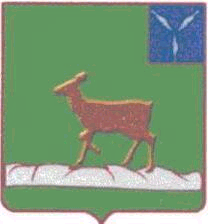 А Д М И Н И С Т Р А Ц И ЯИВАНТЕЕВСКОГО  МУНИЦИПАЛЬНОГО  РАЙОНА   САРАТОВСКОЙ  ОБЛАСТИП О С Т А Н О В Л Е Н И ЕОт 25.01.2019 № 50                                                                             с. Ивантеевка«О создании  рабочей группы по организации мероприятий, направленных на снижение неформальной занятости на территории Ивантеевского муниципального района»В целях обеспечения законности в части своевременности и полноты выплаты заработной платы, легализации «теневой заработной платы», снижения неформальной трудовой деятельности, повышения собираемости страховых взносов во внебюджетные фонды, руководствуясь Уставом Ивантеевского муниципального района, администрация Ивантеевского муниципального района ПОСТАНОВЛЯЕТ:1.  Утвердить состав рабочей группы по организации мероприятий, направленных на снижение неформальной занятости на территории Ивантеевского муниципального района (приложение №1).2. Утвердить Положение о рабочей группе по организации мероприятий направленных на снижение неформальной занятости на территории Ивантеевского муниципального района (приложение№2).3. Признать утратившим силу постановление администрации Ивантеевского муниципального района от 22.04.2015 года № 323 «Об организации работы по снижению неформальной занятости».4. Контроль за исполнением настоящего постановления оставляю за собой.Глава Ивантеевского муниципального района                                                            В.В.БасовПриложение №1 к постановлению администрации Ивантеевского муниципального района                                  от 25.01.19 № 50СОСТАВ рабочей группы по организации мероприятий, направленных на снижение неформальной занятости на территории Ивантеевского муниципального районаРуководитель рабочей группы: Басов В.В. – глава Ивантеевского муниципального района.Заместитель руководителя  рабочей группы: Болмосов В.А. - первый заместитель главы администрации Ивантеевского муниципального района.Секретарь рабочей группы: Шугурина Е.А. – главный специалист по охране труда администрации Ивантеевского муниципального района.Члены рабочей группы:Егорова Е.А. – начальник отдела экономики администрации Ивантеевского муниципального района.Афанасьева И.В. – начальник юридического отдела администрации Ивантеевского муниципального района.Хвалин Д.В. – заместитель прокурора Ивантеевского муниципального района (по согласованию).Панкрева И.И. – директор ГКУ СО «ЦЗН Ивантеевского района» (по согласованию).Бушмене С.М. – руководитель клиентской службы (на правах отдела) в Ивантеевском районе Саратовской области (по согласованию).Коломникова Н.И. – главный специалист – эксперт отдела информатизации МРИ ФНС №6 (по согласованию).Юрина Е.В. – главный специалист филиала №7 ГУ Саратовского регионального отделения фонда социального страхования РФ (по согласованию).Гусева Н.А. – председатель Общественного совета (по согласованию).Волков С.А. – управляющий ООО компании «Био-Тон» Ивантеевского подразделения (по согласованию). Черняева В.П. – председатель РК профсоюза работников культуры (по согласованию).Верно:  Управляющая делами администрации              Ивантеевского муниципального района                    А.М. ГрачеваПриложение №2к постановлению администрации Ивантеевского муниципального района                                                                                  от 25.01.19 № 50ПОЛОЖЕНИЕрабочей группы по организации мероприятий, направленных на снижение неформальной занятости на территории Ивантеевского муниципального района1. Общие положения1.1.  Рабочая группа создана в целях обеспечения законности в части своевременности и полноты выплаты заработной платы, легализации «теневой заработной платы», снижения неформальной трудовой занятости и уплаты налогов и неналоговых платежей организациями всех форм  собственности и индивидуальными предпринимателями Ивантеевского муниципального района (далее - работодатели).1.2.Рабочая группа в своей деятельности руководствуется действующим законодательством РФ, нормативными правовыми актами Саратовской области, Ивантеевского муниципального района и настоящим Положением.2.Задачи рабочей группыОсновными задачами рабочей группы являются:2.1. Подготовка предложений по созданию условий для решения                       своевременной выплаты и повышения уровня оплаты труда. 2.2. Анализ исполнения трудового законодательства  и иных нормативных правовых актов, содержащих нормы трудового права в сфере оплаты труда.  2.3.Обобщение и анализ информации о невыплатах, задержках заработной платы и фактах выплаты заработной платы ниже минимального размера оплаты труда.2.4.Выявление фактов нелегальной трудовой деятельности.2.5.Взаимодействие с налогоплательщиками  по вопросам уплаты налогов и неналоговых платежей, подлежащих зачислению в бюджет и внебюджетные фонды.3.Права рабочей группыРабочая группа в пределах своей компетенции имеет право:3.1.Запрашивать информацию по вопросам относящимся к компетенции рабочей группы в УПФР в Ивантеевском районе, МРИ ФНС России №6 по Саратовской области.3.2.В случаях выявления нарушений действующего законодательства в части, касающейся оплаты труда, оформления трудовых отношений со стороны работодателей, направлять информацию о таких нарушениях в Государственную инспекцию труда по Саратовской области, органы государственного надзора и контроля для принятия соответствующих мер.4. Организация деятельности рабочей группы4.1. Рабочую группу возглавляет руководитель рабочей группы. В случае его временного отсутствия руководство возлагается на заместителя.4.2. Заседание рабочей группы проводится по мере необходимости, но не реже одного раза в месяц.4.3.Заседание рабочей группы считается правомерным, если на нем присутствуют не менее трех членов рабочей группы. Решения на заседании рабочей группы принимаются простым большинством голосов присутствующих на заседании членов рабочей группы, путем открытого голосования и оформляются протоколом. В случае равенства голосов, голос председательствующего на заседании является решающим.4.4.Решения рабочей группы носят рекомендательный характер, направляются в соответствующие органы и заинтересованные организации.Верно:  Управляющая делами администрации              Ивантеевского муниципального района                    А.М. Грачева